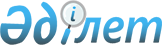 О присвоении наименования новому району, образованному в городе АстанеСовместное решение маслихата города Астаны от 19 января 2023 года № 315/39-VII и постановление акимата города Астаны от 19 января 2023 года № 511-89. Зарегистрировано Департаментом юстиции города Астаны 19 января 2023 года № 1327
      В соответствии с подпунктом 4) статьи 13 Закона Республики Казахстан "Об административно-территориальном устройстве Республики Казахстан", учитывая мнение населения города Астаны, на основании заключений ономастической комиссии города Астаны от 1 декабря 2022 года, Республиканской ономастической комиссии при Правительстве Республики Казахстан от 17 января 2023 года, акимат города Астаны ПОСТАНОВЛЯЕТ и маслихат города Астаны РЕШИЛ:
      1. Присвоить наименование "Нұра" новому району, образованному в городе Астане.
      2. Настоящее совместное постановление акимата и решение маслихата города Астаны вводится в действие по истечении десяти календарных дней после дня его первого официального опубликования.
					© 2012. РГП на ПХВ «Институт законодательства и правовой информации Республики Казахстан» Министерства юстиции Республики Казахстан
				
      Аким города Астаны 

Ж. Қасымбек

      Председатель маслихата города Астаны 

Е. Каналимов
